AFRIKAANS EERSTE ADDISIONELE TAAL GEDIGTE-TOETS Graad 12Tyd:	60 min								Punte:  50 Naam:							Onderwyser/es: Conway-Nunn  /  Graves  /  Sudding		          (Onderstreep jou onderwyser/es se naam) Eksaminatrise:  	Mev. Conway-NunnModeratrise:	Mev. Terblanche 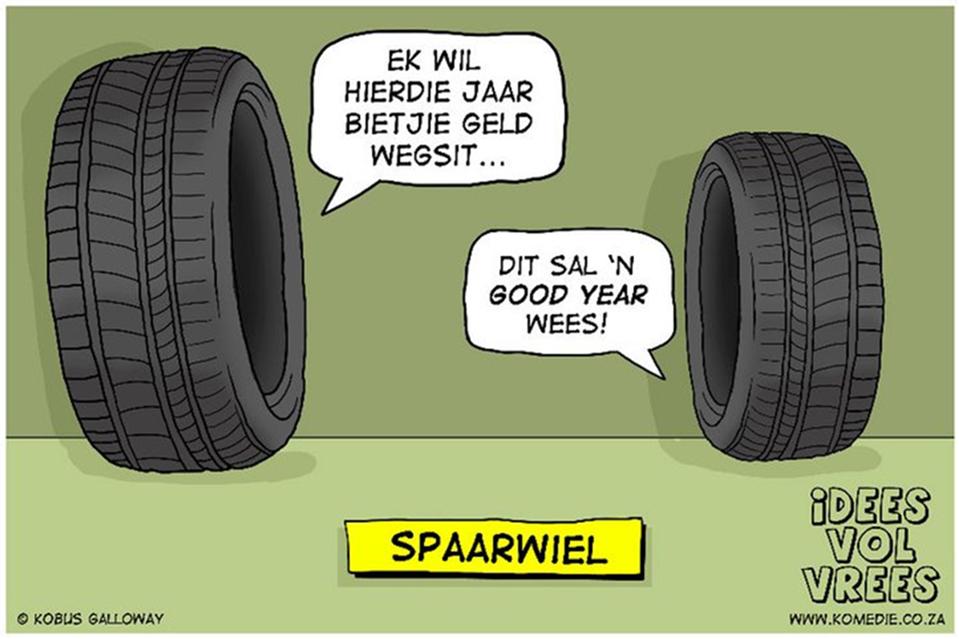 